Персональные данные выпускника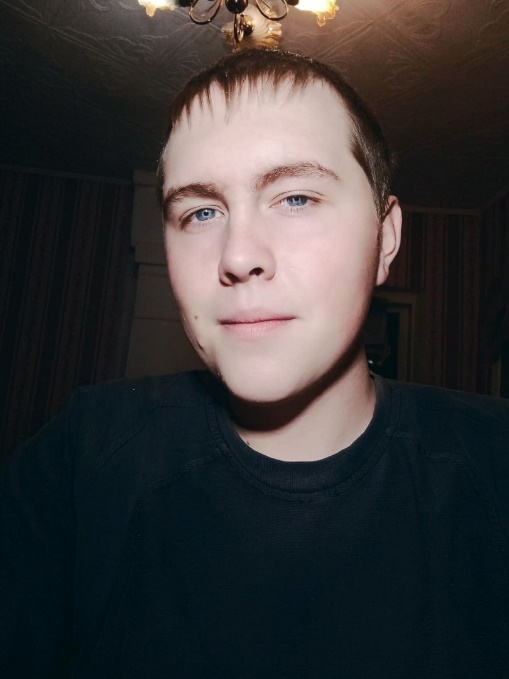 Ф.И.О: Сбоев Иван СергеевичДата рождения: 05.08.2003 г.Город: Свердловская область г. Камышлов.Телефон: 89019493895Адрес эл. почты: Vano07572@gmail.com.Образовательное учреждение: ГАПОУ СО «Богдановичский политехникум»Профессия: «Электромонтер по ремонту и обслуживанию электрооборудования (по отраслям)»Тип  деятельности, которым вы хотели бы заниматься:Работа по специальности. Повышение квалификационных навыков.Личные качества: Не курю, не пью, стремлюсь к развитию в профессиональной деятельности.Хобби: Рисование, игра на гитаре.Профессиональные навыки и знания:Умение читать электрические схемы;Производить замеры электрических величин при помощи приборов: мегаомметра, мультиметра, петля-фаза-ноль;Производить поиск неисправностей в электрических схемах;Умение создавать электрические схемы по описанию.Опыт работы: Студенческий отряд в компании «Россети Урал – Свердловэнерго – Восточные электрические сети»: Работал в отделе СПКиОТ в качестве помощника специалиста по охране труда.Проходил практику: на Богдановичском ОАО Огнеупоры - электромонтером 3 разряда в ЦМП (Цех Магнезитовых Порошков).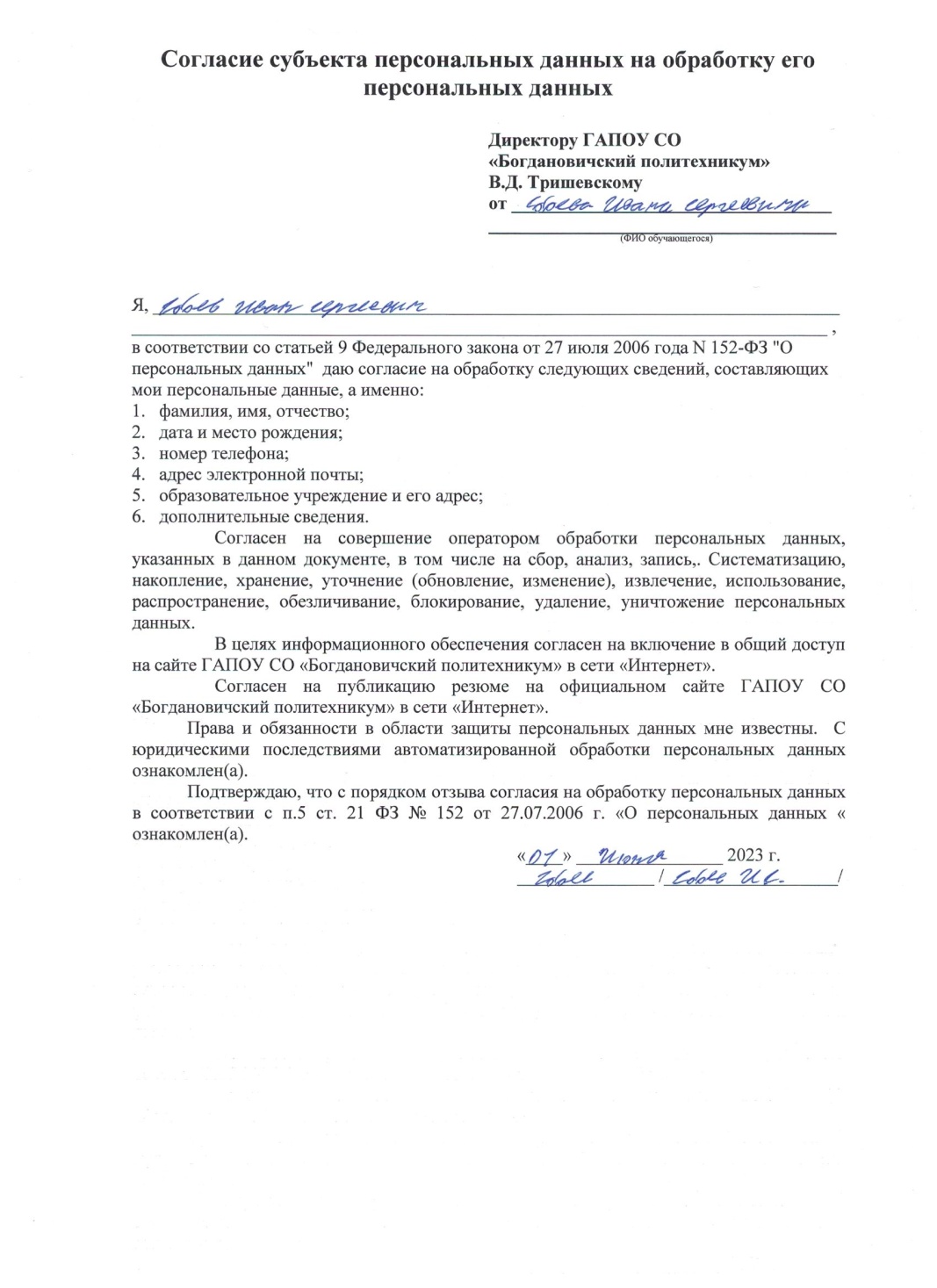 